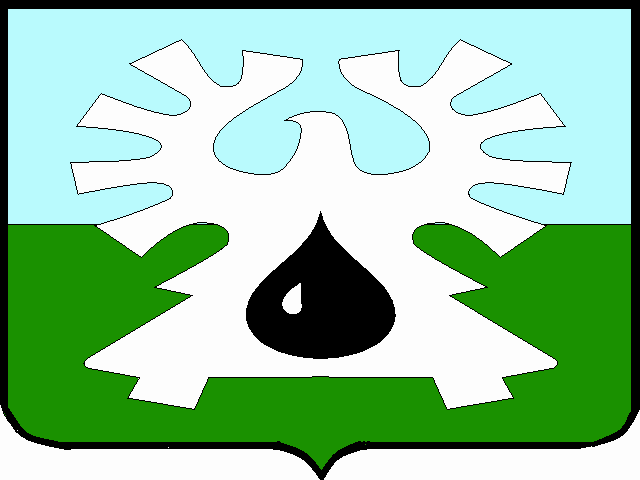 МУНИЦИПАЛЬНОЕ ОБРАЗОВАНИЕ ГОРОД УРАЙХанты-Мансийский автономный округ - ЮграАДМИНИСТРАЦИИ ГОРОДА УРАЙПОСТАНОВЛЕНИЕот _______________                                                                                                          №____О внесении изменений в муниципальнуюпрограмму «Развитие физической культуры,спорта и туризма в городе Урай» на 2019-2030 годы В соответствии со статьей 179 Бюджетного кодекса Российской Федерации,  Федеральными законами от 28.06.2014 №172 «О стратегическом планировании в Российской Федерации», от 06.10.2003 №131-ФЗ «Об общих принципах организации местного самоуправления в Российской Федерации», постановлением администрации города Урай от 26.04.2017 №1085 «О муниципальных программах муниципального образования  городской округ город Урай»:1. Внести изменения в муниципальную программу «Развитие физической культуры, спорта и туризма в городе Урай» на 2019-2030 годы, утвержденную постановлением администрации города Урай от 25.09.2018 №2470, согласно приложению.2. Опубликовать постановление в газете «Знамя», разместить на официальном сайте органов местного самоуправления города Урай в информационно-телекоммуникационной сети «Интернет» и в федеральной информационной системе стратегического планирования.3. Контроль за выполнением постановления возложить на заместителя главы города Урай С.В. Круглову. Глава города Урай                                                                                   А.В.ИвановПриложение к постановлению администрации города Урайот ___________ №________Изменения в муниципальную программу «Развитие физической культуры, спорта и туризма в городе Урай» на 2019-2030 годы1. В паспорте муниципальной программы:1) строку 12 изложить в новой редакции:«»;2) строку 13 изложить в новой редакции:«».2. Раздел 2 «Механизм реализации муниципальной программы» дополнить абзацем пятым следующего содержания:«В рамках реализации данной муниципальной программы предусматриваются бюджетные ассигнования, предназначенные на исполнение расходных обязательств, возникших на основании муниципальных контрактов, заключенных в рамках реализации мероприятий по муниципальным программам «Развитие физической культуры и спорта в городе Урай на 2013 - 2015 годы» и «Развитие физической культуры, спорта и туризма в городе Урай» на 2016-2018 годы.».3. В таблице 2:1) строку 1.1.1.2 изложить в новой редакции:«»;2) строку 1.1.1.3 изложить в новой редакции:«»;3) строку 1.2.1.1 изложить в новой редакции:«»;4) строку 1.2.1.2 изложить в новой редакции:«»;5) строку «Итого по подпрограмме I» изложить в новой редакции:«».6) Строку «ИТОГО по программе» изложить в новой редакции:«».7) Строку «В том числе по муниципальным проектам, проектам, портфелям проектов Ханты-Мансийского автономного округа - Югры (в том числе направленных на реализацию национальных и федеральных проектов Российской Федерации):» изложить в новой редакции:«».4. Строку 1 раздела «Муниципальные проекты города Урай» таблицы 3 изложить в новой редакции:«».12.Параметры финансового обеспечения муниципальной программы1. Источник финансового обеспечения муниципальной программы бюджет муниципального образования городской округ город Урай, бюджет Ханты-Мансийского автономного округа – Югры.2. Для реализации муниципальной программы всего необходимо:1) на 2019 год – 268 938,8 тыс. рублей2) на 2020 год – 202 084,5 тыс. рублей3) на 2021 год – 123 039,5 тыс. рублей4) на 2022 год – 147 809,4 тыс. рублей5) на 2023 год – 134 909,4 тыс. рублей6) на 2024 год – 134 909,4 тыс. рублей7) на 2025 год – 134 909,4 тыс. рублей8) на 2026 год – 134 909,4 тыс. рублей9) на 2027 год – 134 909,4 тыс. рублей10) на 2028 год – 134 909,4 тыс. рублей11) на 2029 год – 134 909,4 тыс. рублей12) на 2030 год – 134 909,4 тыс. рублей13.Параметры финансового обеспечения портфеля проектов, проекта, направленных в том числе на реализацию в Ханты-Мансийском автономном округе – Югре национальных проектов (программ)  Российской ФедерацииВсего 229 000,0 тыс. рублей, в том числе:1) на 2019 год – 150 000,0 тыс. рублей2) на 2020 год – 79 000,0 тыс. рублей1.1.1.2Оказание муниципальных услуг (выполнение работ) в сфере физической культуры и спорта МАУ ДО ДЮСШ «Звезды Югры»МАУ ДО ДЮСШ «Звезды Югры»1.1.1-1.1.9Всего697090,850944,753511,853511,859902,559902,559902,559902,559902,559902,559902,559902,559902,51.1.1.2Оказание муниципальных услуг (выполнение работ) в сфере физической культуры и спорта МАУ ДО ДЮСШ «Звезды Югры»МАУ ДО ДЮСШ «Звезды Югры»1.1.1-1.1.9Федеральный бюджет00000000000001.1.1.2Оказание муниципальных услуг (выполнение работ) в сфере физической культуры и спорта МАУ ДО ДЮСШ «Звезды Югры»МАУ ДО ДЮСШ «Звезды Югры»1.1.1-1.1.9Бюджет Ханты-Мансийского автономного округа - Югры 1537,8772,4382,7382,70000000001.1.1.2Оказание муниципальных услуг (выполнение работ) в сфере физической культуры и спорта МАУ ДО ДЮСШ «Звезды Югры»МАУ ДО ДЮСШ «Звезды Югры»1.1.1-1.1.9Бюджет городского округа город Урай695553,050172,353129,153129,159902,559902,559902,559902,559902,559902,559902,559902,559902,51.1.1.2Оказание муниципальных услуг (выполнение работ) в сфере физической культуры и спорта МАУ ДО ДЮСШ «Звезды Югры»МАУ ДО ДЮСШ «Звезды Югры»1.1.1-1.1.9Иные источники00000000000001.1.1.3Оказание муниципальных услуг (выполнение работ) в сфере физической культуры и спорта МАУ ДО ДЮСШ «Старт»МАУ ДО ДЮСШ «Старт»1.1.1-1.1.9Всего875157,067410,868989,468944,474423,674423,674423,674423,674423,674423,674423,674423,674423,61.1.1.3Оказание муниципальных услуг (выполнение работ) в сфере физической культуры и спорта МАУ ДО ДЮСШ «Старт»МАУ ДО ДЮСШ «Старт»1.1.1-1.1.9Федеральный бюджет00000000000001.1.1.3Оказание муниципальных услуг (выполнение работ) в сфере физической культуры и спорта МАУ ДО ДЮСШ «Старт»МАУ ДО ДЮСШ «Старт»1.1.1-1.1.9Бюджет Ханты-Мансийского автономного округа - Югры 1438,7295,5571,6571,60000000001.1.1.3Оказание муниципальных услуг (выполнение работ) в сфере физической культуры и спорта МАУ ДО ДЮСШ «Старт»МАУ ДО ДЮСШ «Старт»1.1.1-1.1.9Бюджет городского округа город Урай873718,367115,368417,868372,874423,674423,674423,674423,674423,674423,674423,674423,674423,61.1.1.3Оказание муниципальных услуг (выполнение работ) в сфере физической культуры и спорта МАУ ДО ДЮСШ «Старт»МАУ ДО ДЮСШ «Старт»1.1.1-1.1.9Иные источники00000000000001.2.1.1Строительство объекта «Крытый каток в г.Урай»МАУ ДО ДЮСШ «Старт»,муниципальное казенное учреждение «Управление капитального строительства города Урай»1.2.1Всего229000,0150000,079000,000000000001.2.1.1Строительство объекта «Крытый каток в г.Урай»МАУ ДО ДЮСШ «Старт»,муниципальное казенное учреждение «Управление капитального строительства города Урай»1.2.1Федеральный бюджет00000000000001.2.1.1Строительство объекта «Крытый каток в г.Урай»МАУ ДО ДЮСШ «Старт»,муниципальное казенное учреждение «Управление капитального строительства города Урай»1.2.1Бюджет Ханты-Мансийского автономного округа - Югры 00000000000001.2.1.1Строительство объекта «Крытый каток в г.Урай»МАУ ДО ДЮСШ «Старт»,муниципальное казенное учреждение «Управление капитального строительства города Урай»1.2.1Бюджет городского округа город Урай00000000000001.2.1.1Строительство объекта «Крытый каток в г.Урай»МАУ ДО ДЮСШ «Старт»,муниципальное казенное учреждение «Управление капитального строительства города Урай»1.2.1Внебюджетные источники229000,0150000,079000,000000000001.2.1.2Укрепление материально-технической базы спортивных учрежденийМАУ ДО ДЮСШ «Звезды Югры», МАУ ДО ДЮСШ «Старт»;муниципальное казенное учреждение «Управление капитального строительства города Урай»1.2.1Всего12900,000012900,0000000001.2.1.2Укрепление материально-технической базы спортивных учрежденийМАУ ДО ДЮСШ «Звезды Югры», МАУ ДО ДЮСШ «Старт»;муниципальное казенное учреждение «Управление капитального строительства города Урай»1.2.1Федеральный бюджет00000000000001.2.1.2Укрепление материально-технической базы спортивных учрежденийМАУ ДО ДЮСШ «Звезды Югры», МАУ ДО ДЮСШ «Старт»;муниципальное казенное учреждение «Управление капитального строительства города Урай»1.2.1Бюджет Ханты-Мансийского автономного округа - Югры 00000000000001.2.1.2Укрепление материально-технической базы спортивных учрежденийМАУ ДО ДЮСШ «Звезды Югры», МАУ ДО ДЮСШ «Старт»;муниципальное казенное учреждение «Управление капитального строительства города Урай»1.2.1Бюджет городского округа город Урай12900,000012900,000000000ИТОГО по подпрограмме IВсего1821147,4268938,8202084,5123039,5147809,4134909,4134909,4134909,4134909,4134909,4134909,4134909,4134909,4ИТОГО по подпрограмме IФедеральный бюджет0000000000000ИТОГО по подпрограмме IБюджет Ханты-Мансийского автономного округа - Югры 2976,51067,9954,3954,3000000000ИТОГО по подпрограмме IБюджет городского округа город Урай1589170,9117870,9122130,2122085,2147809,4134909,4134909,4134909,4134909,4134909,4134909,4134909,4134909,4ИТОГО по подпрограмме IВнебюджетные источники229000,0150000,079000,00000000000ИТОГО по программеВсего1821147,4268938,8202084,5123039,5147809,4134909,4134909,4134909,4134909,4134909,4134909,4134909,4134909,4ИТОГО по программеФедеральный бюджет0000000000000ИТОГО по программеБюджет Ханты-Мансийского автономного округа - Югры 2976,51067,9954,3954,3000000000ИТОГО по программеБюджет городского округа город Урай1589170,9117870,9122130,2122085,2147809,4134909,4134909,4134909,4134909,4134909,4134909,4134909,4134909,4ИТОГО по программеВнебюджетные источники229000,0150000,079000,00000000000В том числе по муниципальным проектам, проектам, портфелям проектов Ханты-Мансийского автономного округа - Югры (в том числе направленных на реализацию национальных и федеральных проектов Российской Федерации):Всего229000,0150000,079000,00000000000В том числе по муниципальным проектам, проектам, портфелям проектов Ханты-Мансийского автономного округа - Югры (в том числе направленных на реализацию национальных и федеральных проектов Российской Федерации):Федеральный бюджет0000000000000В том числе по муниципальным проектам, проектам, портфелям проектов Ханты-Мансийского автономного округа - Югры (в том числе направленных на реализацию национальных и федеральных проектов Российской Федерации):Бюджет Ханты-Мансийского автономного округа - Югры0000000000000В том числе по муниципальным проектам, проектам, портфелям проектов Ханты-Мансийского автономного округа - Югры (в том числе направленных на реализацию национальных и федеральных проектов Российской Федерации):Бюджет городского округа город Урай0000000000000В том числе по муниципальным проектам, проектам, портфелям проектов Ханты-Мансийского автономного округа - Югры (в том числе направленных на реализацию национальных и федеральных проектов Российской Федерации):Внебюджетные источники229000,0150000,079000,000000000001Муниципальный проект «Крытый каток в г. Урай»Строительство объекта «Крытый каток в г.Урай»1.2.1.1Доведение к 2020 году до 50% уровня обеспеченности граждан спортивными сооружениями исходя из единовременной пропускной способности2019-2020всего229 000150 00079 00000001Муниципальный проект «Крытый каток в г. Урай»Строительство объекта «Крытый каток в г.Урай»1.2.1.1Доведение к 2020 году до 50% уровня обеспеченности граждан спортивными сооружениями исходя из единовременной пропускной способности2019-2020федеральный бюджет00000001Муниципальный проект «Крытый каток в г. Урай»Строительство объекта «Крытый каток в г.Урай»1.2.1.1Доведение к 2020 году до 50% уровня обеспеченности граждан спортивными сооружениями исходя из единовременной пропускной способности2019-2020бюджет Ханты-Мансийского автономного округа - Югры00000001Муниципальный проект «Крытый каток в г. Урай»Строительство объекта «Крытый каток в г.Урай»1.2.1.1Доведение к 2020 году до 50% уровня обеспеченности граждан спортивными сооружениями исходя из единовременной пропускной способности2019-2020местный бюджет00000001Муниципальный проект «Крытый каток в г. Урай»Строительство объекта «Крытый каток в г.Урай»1.2.1.1Доведение к 2020 году до 50% уровня обеспеченности граждан спортивными сооружениями исходя из единовременной пропускной способности2019-2020внебюджетные источники229 000150 00079 0000000